お米の寄付をお願いします昨今の経済状況のなか、十分な収入がなく食糧の確保もままならない方がいらっしゃいます。そこで、伊勢市社会福祉協議会では9月1日より『伊勢市 支え合い・助け合い 米 支援事業』として生活に困窮されている市内の方を対象に1人1日2合最大5日分を上限にお米を提供させていただくこととなりました。この事業は、食生活の維持を図るとともに健全な生活を営めるよう地域住民の皆さんや企業、行政等と連携を図りながら支援していくものです。つきましては、伊勢市内の住民・企業等の皆様の「支え合い」「助け合い」の心で、提供用のお米を募集し展開するために、ご協力いただきますようお願いいたします。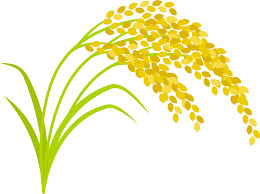 募集する食糧等の内容について　　　　　　　　　　　　　　食糧の品目としては、お米（玄米・白米）をお願いします。　　　　　　　　　　　　　　３０ｋｇ以上ご提供いただける場合は、お伺いさせていた　　　　　　　　　　　　　　だきます。【受付・お問合せ先】　　伊勢市社会福祉協議会　　地域福祉課　63-5334　　　　　　　　　　　　　　　　　　　 伊勢支所　27-2425　  二見支所　43-5551　　　　　　　　　　　　　　　　　　　 小俣支所　27-0509　　御薗支所　22-6617